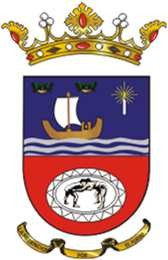 AYUNTAMIENTO DE TÍASC/ Libertad, 50Teléfono 928833619Fax 92883354935572 – TIAS LANZAROTEANEXO DE INVERSIONES EJERCICIO 2023Cap. 6 (Inversiones reales)45361901Inversiones en carreteras92061101Inversiones en Adm. Gral90.000,00Total Capítulo 690.000,00